教师企业实践签到说明为规范学校教师企业实践管理，保障教师企业实践质量，即日起对我校教师企业实践采用签到管理，具体如下：签到要求    1.上班签到时间应在8:00-10:00，下班签到时间应在15:00-17:00；上下班签到需分别提交。2.教师应在计划实践单位进行签到；3.因学校事务返校的，可根据实际情况在实践单位或学校签到；4.因实践单位外派，可在外派地点进行签到（需由实践单位出具相关证明，在实践结束后提交至所在部门，由所在部门统一提交至教师发展中心）。签到指南签到需利用手机学习通APP。打开手机学习通APP,进入首页。选择“大连职业技术学院（老师）”点击“教师企业实践”进入“教师企业实践”应用点选“打卡时段”，然后点击“点击获取定位”若定位的地点不是计划实践单位，则点击“点击地图微调地址”，在下方列表中选择计划实践单位选中正确的计划实践单位后点击“提交”，提交签到。若未在计划实践单位签到，需在下方选择原因（或在其他项中做简要说明）10.图例参考如下：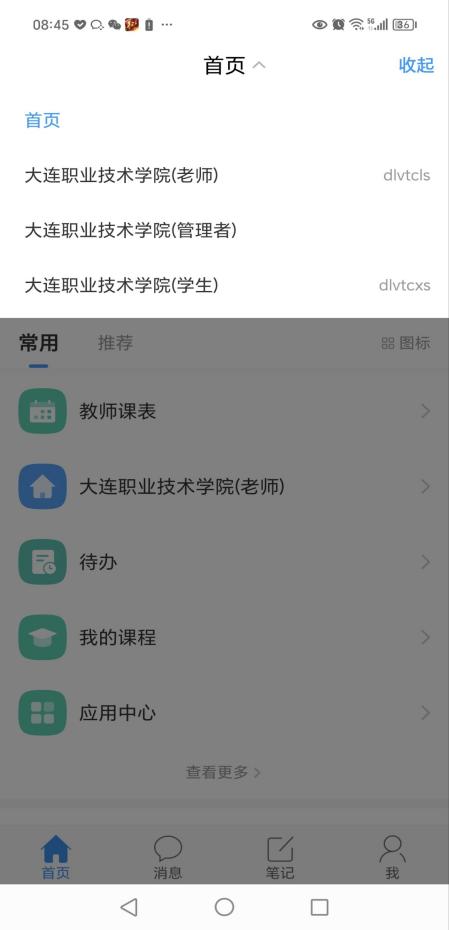 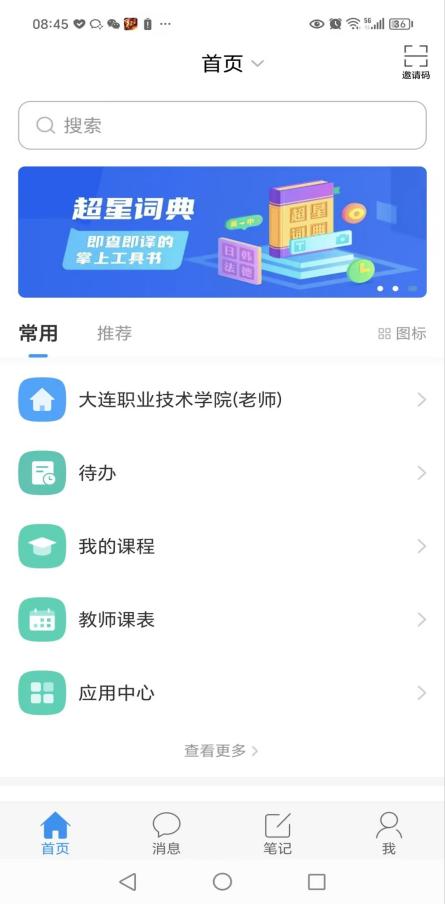 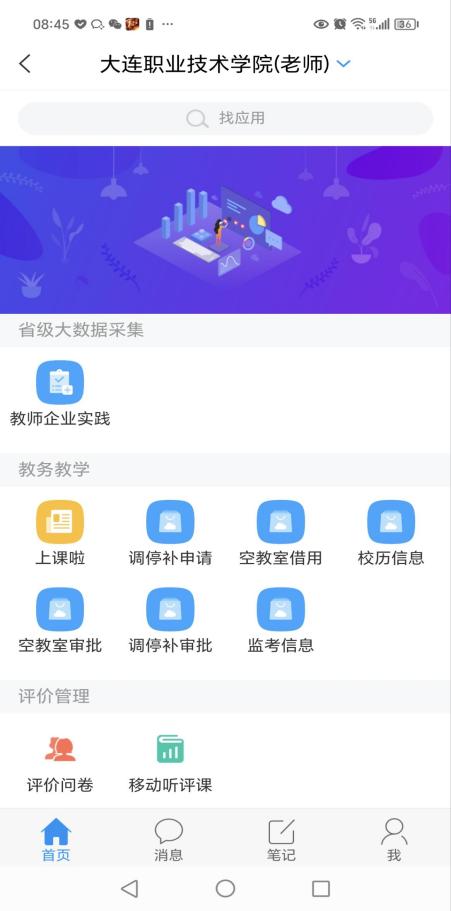 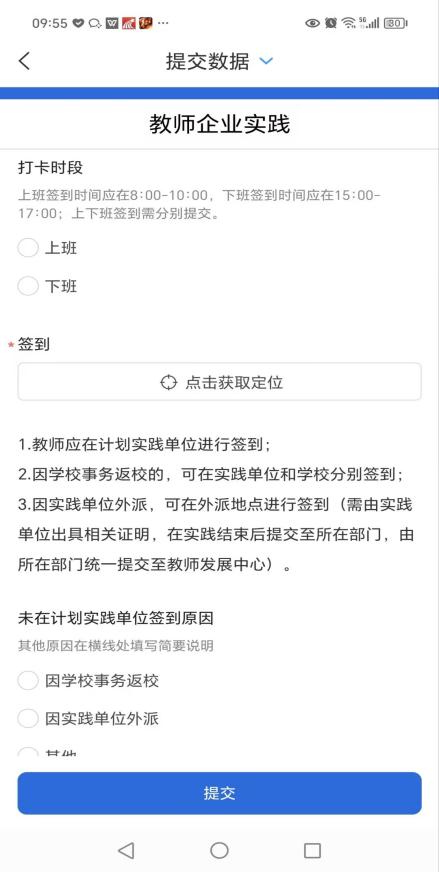 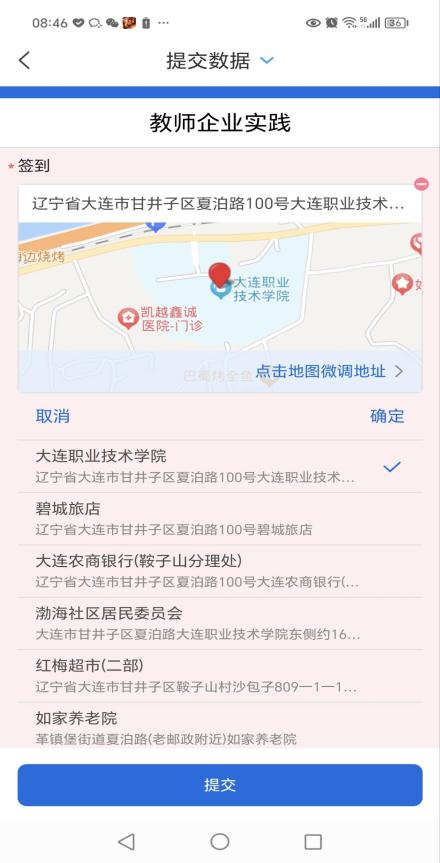 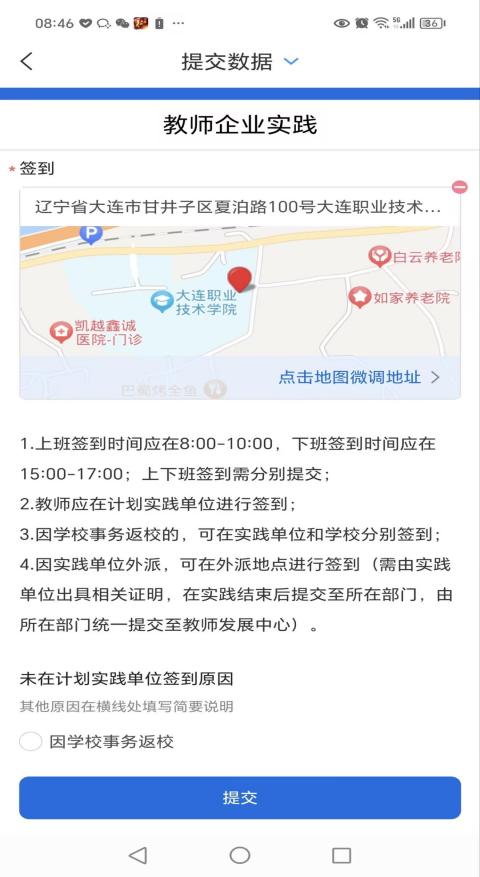 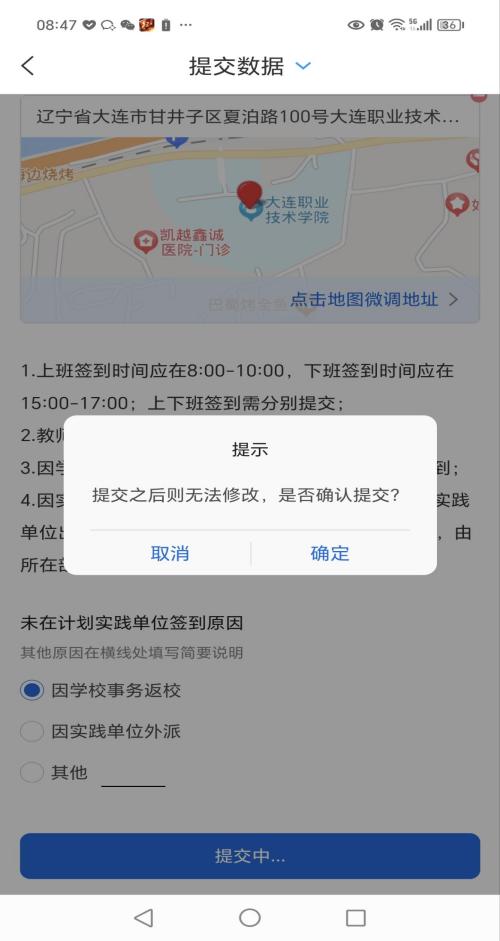 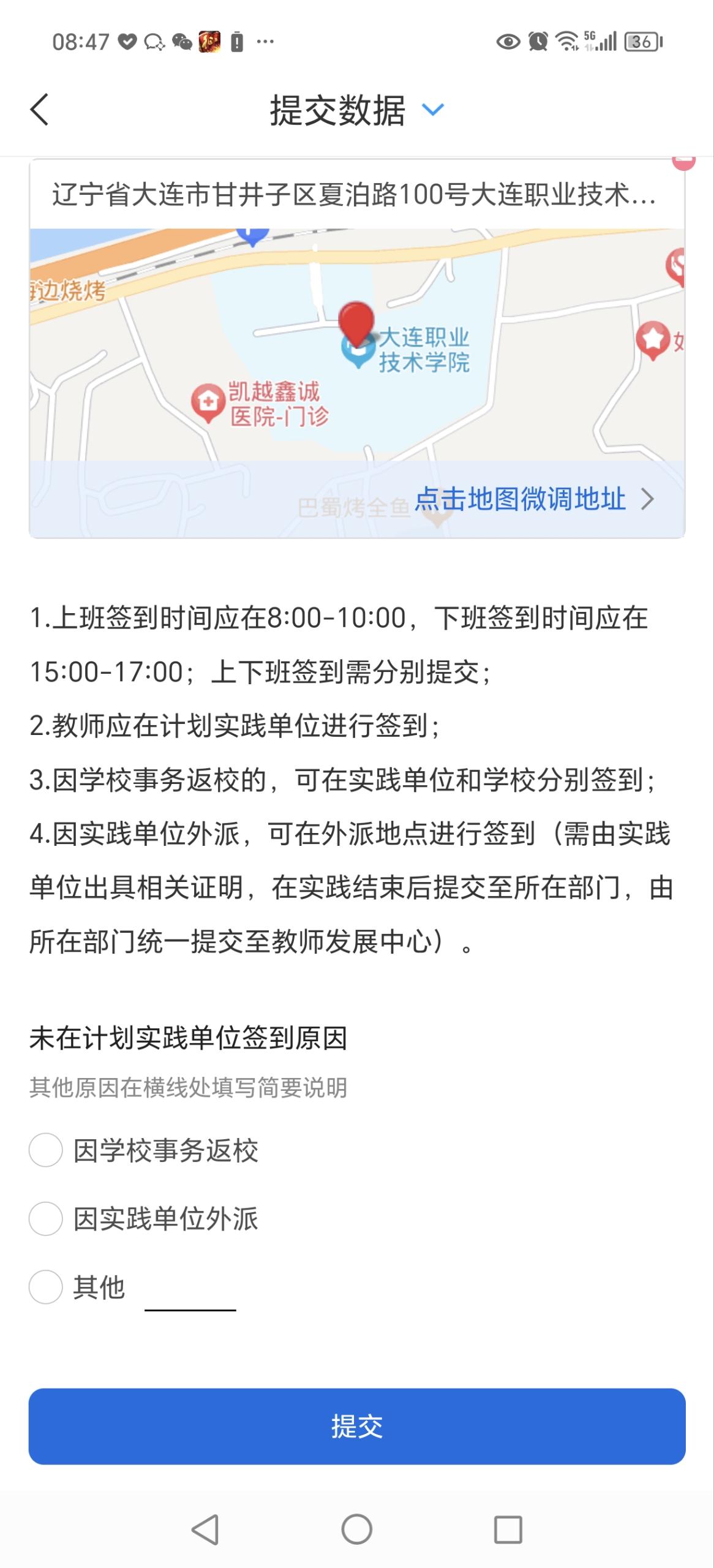 签到数据汇总导出教师企业实践结束后，需要将实践期间的签到数据汇总导出，提交给所在部门（单位）备查。学校也将通过系统后台数据检查教师企业实践日历的符合情况。个人签到数据汇总导出方法如下：在手机学习通中打开“教师企业实践”应用点击“提交数据”，选择“数据统计”在“数据统计”页面最下方点击“提交详情”进入详情页面点击在详情页面右上角三条横线选择“导出提交详情”在“导出记录”中点击查看导出的数据文件通过手机文件管理器等方法将文件下载保存备用。图例如下：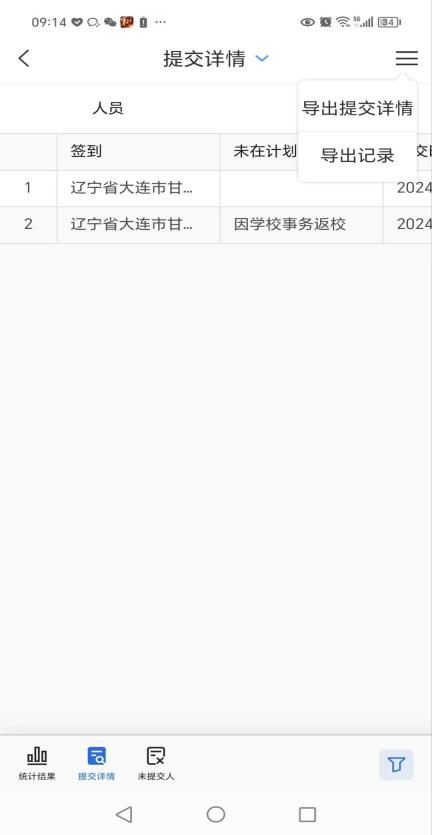 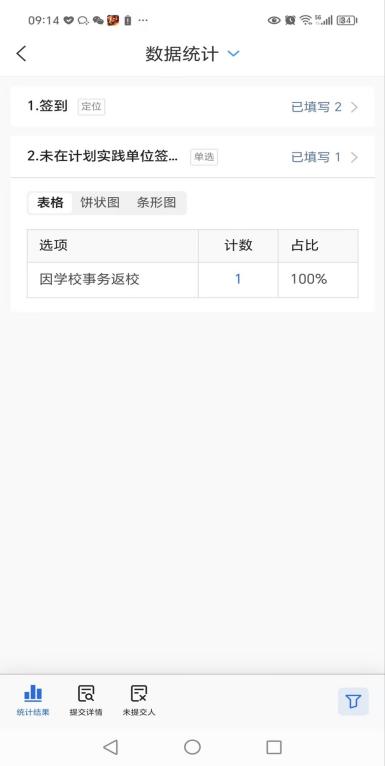 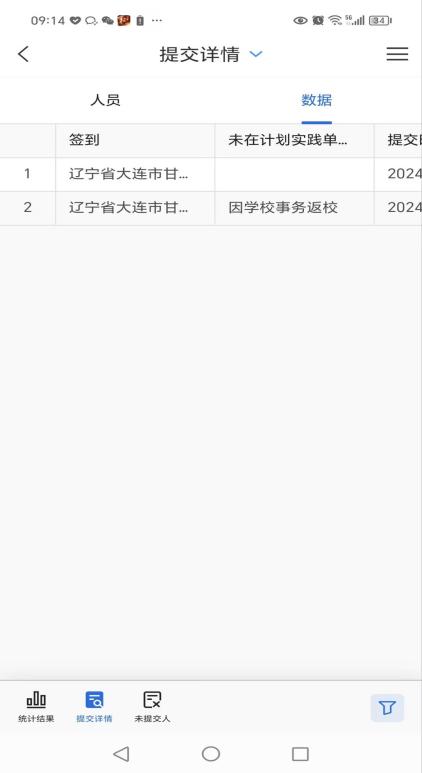 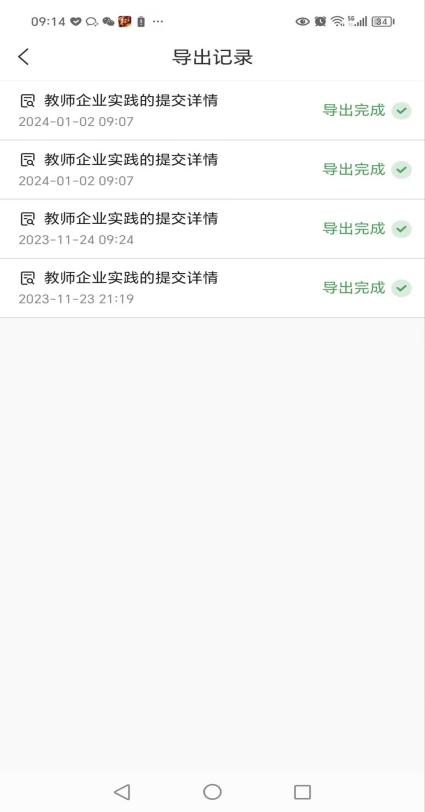 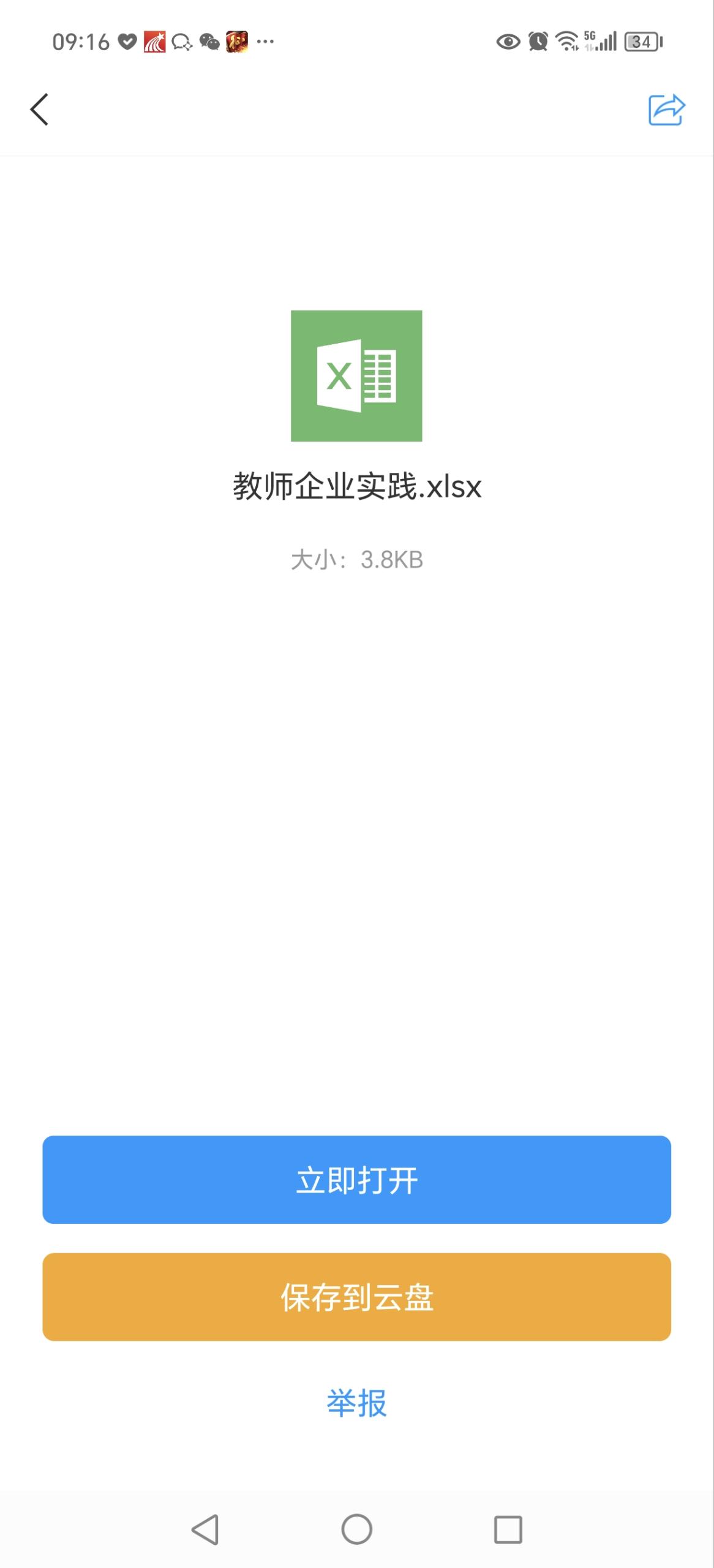 